Materiálová karta č. 14109Chemické složení:Typické chemické složení (6/2015):Před expedicí je každá dodávka kontrolována přenosným spektrometrem DELTA!Fotografie: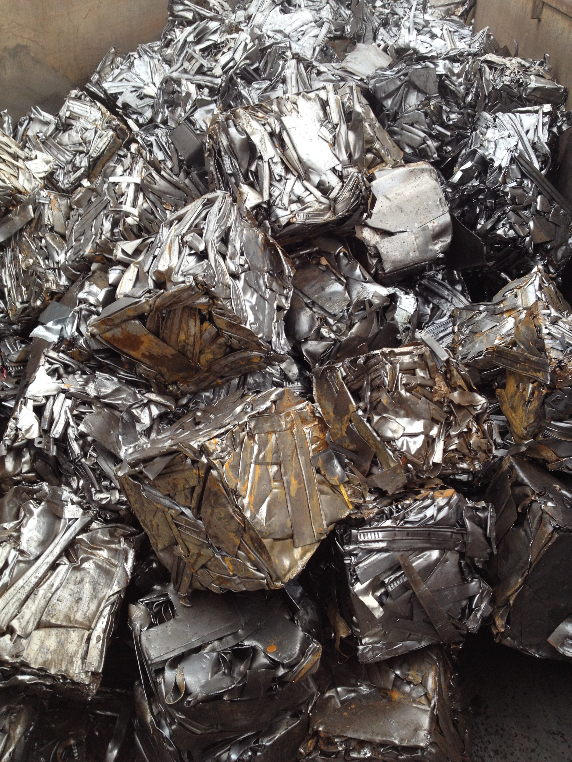 Název materiálu:Dr. 33   – hlubokotažné balíky, Mn do 0,3%Rozměr materiálu:300 x 300 x 300 mmNabízené množství:             100 tun / měsícDopravní dávka cca. 25 tunCMnSiPSCrCuNiMoV0,10%0,28%0,02%0,015%0,009%0,03%----